De moord op de gebroeders de WittDe moord op de gebroeders De Witt is een zwarte bladzijde uit onze vaderlandse geschiedenis. Er is veel over geschreven, maar wat er precies gebeurde is nog steeds niet duidelijk. Het is wel bekend wie de moordenaars waren, maar het is nog de vraag of zij handelden op eigen houtje of dat zij werden opgestookt door anderen. Sommigen menen dat er sprake was van een complot. Wie waren dan de complotteurs en was stadhouder Willem III er bij betrokken?Binnenlandse onrustDe moord werd voorafgegaan door heftige politieke woelingen. Ons land stond er in 1672 niet goed voor. Onze Republiek der Verenigde Nederlanden bestond uit zeven republiekjes die niet altijd eensgezind samenwerkten. Binnenslands was er strijd tussen de staatsgezinden en prinsgezinden. De eerste groep wilde dat de regenten regeerden. De prinsgezinden wilden dat de prins van Oranje regeerde, als stadhouder. De laatste prins van Oranje was Willem II geweest. Willem II had in 1650 een staatsgreep gepleegd om de macht over te nemen van de regenten. Hij stuurde een regiment soldaten om Amsterdam in te nemen om zodoende de macht over de Staat Holland te grijpen. Helaas verdwaalde dit regiment  op de Hilversumse heide. Tien dagen later stierf Willem II aan de pokken en de regenten namen de macht weer terug. Zij wilden geen prins van Oranje meer als stadhouder. In allerlei geschriften verdedigden de regenten hun manier van regeren als de beste. Maar de regenten vertegenwoordigden niet alle burgers. De regenten vormden maar een kleine groep rijke families die onderling de baantjes verdeelden. Burgers van buiten die groep konden zelden opklimmen tot regent (een gesloten stand dus) en geen bestuursfunctie krijgen. De meeste burgers bleven daarom buiten het bestuur. Deze burgers (vaak levend in grote armoede en ellende) hoopten dat dit zou veranderen als de prins van Oranje stadhouder zou worden. Prins Maurits had een halve eeuw eerder de macht van de regenten gebroken en zijn opvolgers hadden zijn lijn van regeren voortgezet. Ontevreden burgers hoopten dat Willem III hetzelfde zou doen zodra hij eenmaal stadhouder was. Ook de adel, de kerk, het leger en de vloot hoopten onder stadhouder Willem III meer invloed te krijgen. Maar Willem III was echter jong, hij werd 8 dagen na het overlijden van zijn vader geboren. Het duurde lang voordat hij in staat zou zijn het land te regeren. In de tussentijd regeerden de regenten. Er kwam een stadhouderloos tijdperk dat, als het aan de regenten lag, nog lang zou duren.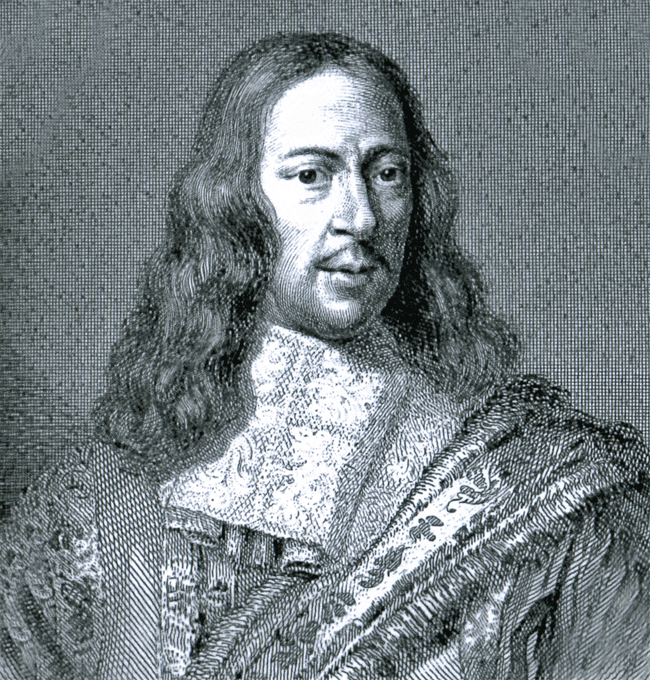 Johan de WittAan het begin van dit stadhouderloos tijdperk werd Johan de Witt raadpensionaris van Holland. Holland was het machtigste gewest van de Republiek en toen hij in 1653 deze functie kreeg was hij in de praktijk de machtigste man van het land. Hij gold ook meteen als leider van de staatsgezinde ‘partij’, de partij van de regenten. De prinsgezinde factie (= groep) had geen vaste leider. Willem III was nog te jong, dus voerden voorlopig andere mensen voor hem het woord, vooral zijn moeder Mary en zijn grootmoeder Amalia van Solms.Buitenlandse bedreigingenIn het binnenland kampte Johan de Witt met een steeds sterker wordende prinsgezinde partij. Maar Johan de Witt had ook problemen met Engeland en Frankrijk. In Frankrijk voerde koning Lodewijk XIV een grenzeloze annexatiepolitiek. De wensen van de Engelse koning Karel II, een oom van de jonge Willem III, deden hier nauwelijks voor onder. Johan de Witt zag het gevaar van een gemeenschappelijke aanval van Frankrijk en Engeland al aankomen en was in 1670 begonnen met de versterking van het jarenlang verwaarloosde leger. De raadspensionaris deed zijn best, vooral voor een sterkere vloot, maar veel mede-regenten zagen de noodzaak niet van een sterkere defensie, het leger kostte immers geld. Veel regenten hadden grote aandelen in bedrijven als de multinational de Verenigde Oost-Indische Compagnie. Oorlog kost dubbel geld, want de handel lijdt onder een oorlog (de VOC, bijvoorbeeld, zal minder winst kunnen maken) en uiteraard moet het leger ook betaald worden. Johan de Witt was machtig, maar kon niet op eigen houtje beslissen. Tegen 1670 nam het verzet in regentenkringen tegen de versterkingen van leger en vloot toe. De stad Amsterdam was eerst een bondgenoot van Johan de Witt, maar ging op den duur een eigen koers varen en werd uiteindelijk zelfs prinsgezind. In 1671 was het niet meer mogelijk de eisen van de prinsgezinden te negeren. De prinsen van Oranje hadden steeds twee soorten functies gehad. Ze waren opperbevelhebber van leger en vloot en ze waren politiek leider (stadhouder).Rampjaar 1672In het rampjaar 1672 begon de ellende. Eind maart 1672 verklaarde Engeland ons officieel de oorlog. In april 1672 kwam de Franse oorlogsverklaring binnen. De bisschoppen van Keulen en Munster zagen een kans tot machtsuitbreiding en deden ook mee. In het voorjaar van 1672 hield onze vloot stand tegen de Franse en Engelse vloot, maar op het land maakte ons leger geen kans. Sneller dan verwacht drong het Franse leger ons land binnen. Om de vijand tegen te houden was de waterlinie bedacht, maar die liep tergend langzaam onder water. Nog net op tijd hield het water de Fransen tegen. Het grootste deel van de Republiek was bezet. Maar de staat Holland was voorlopig veilig.PaniekDe Waterlinie gaf slechts tijdelijk bescherming, want de vijand was oppermachtig. De prinsgezinden konden de regering, de regenten, de schuld van alle problemen geven. Alles werd aangegrepen om de regenten in een kwaad daglicht te plaatsen. Een poging om met de Franse koning Lodewijk XIV te onderhandelen werd uitgelegd als verraad. Johan de Witt werd steeds meer het doelwit van venijnige pamfletten. Hij werd met zijn hooghartige broer Cornelis gezien als de grootste boosdoeners. De grote groep burgers die door de regenten steeds buiten het bestuur was gehouden, riep om het afzetten van regenten. Voortdurend opgezweept liepen de emoties hoog op. Burgers riepen zelfs om wraak.Willem III wordt stadhouderIn 1667 had de landsregering (de Staten van Holland) besloten dat het stadhouderschap voor ‘eeuwig’ was afgeschaft, het zogenaamde ‘Eeuwig Edict’. Nu, op 29 juni 1672, gingen prinsgezinden in Dordrecht de straat op om de het stadsbestuur van Dordrecht te dwingen om vóór afschaffing van het ´Eeuwig Edict´ te stemmen. Dordrecht was immers een van de steden die lid waren van de Staten van Holland. Alle leden van het Dordse stadsbestuur moesten op papier verklaren ze voor afschaffing van het edict waren. Alleen Cornelis de Witt weigerde hiervoor te tekenen. Hij lag ziek thuis en gaf pas na bedreigingen toe. Ook in andere Hollandse steden werden stadsbestuurders onder druk gezet. De Staten van Holland vroegen uiteindelijk prins Willem III om stadhouder te worden. De prins werd op 9 juli om 11 uur ’s ochtends door de Staten beëdigd. Cornelis de Witt wordt beschuldigdOp  8 juli, meldde zich een bezoeker bij huize de Witt. De eerste keer werd hij niet binnengelaten, maar een uur later vond hij Cornelis in zijn slaapkamer op bed. Hij was nu blijkbaar binnengelaten. Iemand in huis had de bezoeker herkend als Willem Tichelaer. Tichelaer was barbier-chirurgijn, dus hij knipte haren en baarden en verrichte chirurgische operaties onder toezicht van een universitair geschoold arts. Tichelaer stond slecht bekend en was al eens met de rechter in aanraking gekomen. Cornelis’ vrouw Maria vroeg huisknecht Hendrik Smit daarom om het gesprek tussen Cornelis en Tichelaer af te luisteren.Van het gesprek gaven Cornelis en Willem Tichelaer later verschillende lezingen. Tichelaer verklaarde dat hij Cornelis om strafvermindering had gevraagd voor een veroordeling van twee jaar geleden. Cornelis zou toen volgens hem hebben gezegd dat hij kon helpen als Tichelaer Willem III zou vermoorden. Cornelis zou hem veel geld hebben geboden en een functie als baljuw. Tichelaer was daar naar eigen zeggen niet op in gegaan en was vertrokken.Cornelis vertelde wat anders. De barbier was het gesprek volgens hem omzichtig begonnen. Tichelaer had zich zorgen gemaakt over de onafhankelijkheid van ons land, want hij had gehoord dat Willem III met een Engelse prinses zou trouwen. Dat zou de onafhankelijkheid van ons land in gevaar brengen. Tichelaer wilde daar wat aan doen, maar hij zou alleen verder praten als Cornelis dit geheim zou houden. Cornelis zei te verklaren dat hij helemaal niet tegen zo’n huwelijk was en dat hij niets wilde horen over slechte daden die Tichelaer blijkbaar van plan was. Volgens Cornelis zou Tichelaer nog even hebben gedraald en daarna zonder verklaring zijn vertrokken. De huisknecht bevestigde in grote lijnen de lezing van Cornelis. Verder waren er van dit gesprek geen getuigen.Tichelaer dook enkele dagen later op in het legerkamp van Willem III. Daar vertelde hij dat Cornelis de Witt hem had gevraagd om Willem III te vermoorden. Willem III legde de beschuldiging onmiddellijk voor aan het Hof van Holland. Dat was een hoge rechtbank in Den Haag. De Rolzaal was de rechtszaal van het Hof van Holland. Het woord ‘rol’ slaat op de rollen papier waar de rechtbankverslagen op werden genoteerd.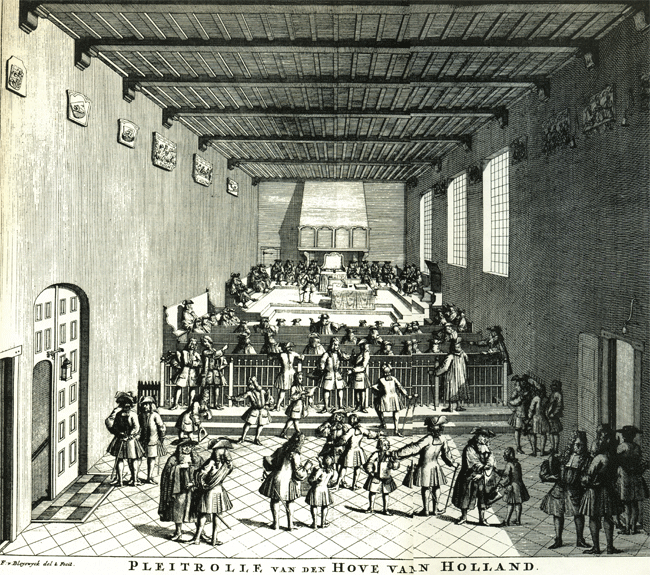 Vrienden van De Witt hadden vertrouwen in een goede afloop. Cornelis trof geen blaam en Tichelaer was duidelijk onbetrouwbaar. Volgens hen was het ongeloofwaardig dat Cornelis de Witt iemand als Tichelaer zou kiezen voor een moordaanslag op de prins. Ook de stad Dordrecht kwam in actie. Men protesteerde (op 29 juli) tegen de rechtsgeldigheid van de arrestatie. Volgens de privileges van Dordrecht mocht een burger uit Dordrecht niet buiten de stad worden vervoerd om berecht te worden. Ook klaagde het stadsbestuur dat de rechtbank een misdadiger als Tichelaer niet arresteerde.Bronnen voor de oplossing van het mysterieBron 1: De PrinsgezindenDe prinsgezinden drukten pamfletten waarin regenten werden belasterd. Verschillende groepen waren ontevreden. Naast boze burgers waren er boze dominees. Zij vonden dat regenten de ware godsdienst (de protestantse) niet genoeg verdedigden en dat zij oogluikend toelieten dat andere godsdiensten werden uitgeoefend. In de pamfletten werd opgeroepen om wraak.Bron 2: Willem IIIWillem III hielp als stadhouder eerst de rust te herstellen, maar half juli wijzigde hij zijn beleid. Hij deed het tegenovergestelde en hij hielp juist de volkswoede te vergroten door twee brieven openbaar te maken die ongunstig waren voor de regenten. De ene brief had hij ontvangen van zijn oom, de Engelse koning Karel II. Die gaf daarin de schuld van de oorlog aan de regenten. Karel schreef dat Engeland en Frankrijk de oorlog niet waren begonnen als Willem III stadhouder was geweest. Bron 3: Willem IIIHet is niet bekend waarom de rechtbank pas na enkele dagen in actie kwam nadat de beschuldiging van Tichelaer aan Willem III was doorgespeeld. Tichelaer zou op 13 of 16 juli zijn verhaal aan de opperstalmeester hebben gedaan en pas op 23 juli deed Willem Tichelaer zijn verhaal voor de rechtbank. Moest er niet sneller worden gehandeld bij een moordaanslag op het staatshoofd? Of namen de prins en zijn omgeving het verhaal van Tichelaer meteen al met een korreltje zout en kwamen ze pas in actie toen ze beseften dat ze nu een voorwendsel hadden om Cornelis de Witt aan te klagen?Bron 4: Willem Tichelaer voor het Hof van HollandOp 23 juli deed Tichelaer zijn verhaal voor de rechtbank. Hij verklaarde dat Cornelis de Witt hem zijn boete zou kwijt te schelden als hij Willem III zou vermoorden. Daarnaast had De Witt hem voor de moord 30.000 gulden geboden en het ambt van baljuw van Beijerland. De rechtbank vond Tichelaer overtuigend genoeg om advocaat-fiscaal (aanklager) Johan Ruisch te bevelen om Cornelis de Witt te laten arresteren. Ruisch ging daarbij behoedzaam te werk. Hij koos een rustig moment om Cornelis de Witt in Dordrecht te arresteren. Eenmaal in Den Haag werd Cornelis opgesloten in de Kasteleinie. Dat was een complex van gebouwen op het Binnenhof, dat recht tegenover het Rolgebouw lag. Het huidige ministerstorentje (torentje van Rutte) maakte er toen deel van uit. In de Kasteleinie logeerden hoge gasten, soms blijkbaar ook tegen hun zin.Bron 5: Cornelis de Witte voor het Hof van HollandCornelis werd meteen verhoord. Het schijnt dat hij pas nu hoorde waarvoor hij was gearresteerd. Hij verklaarde dat Tichelaer zelf had gezinspeeld om ‘iets’ te doen tegen de prins van Oranje. Cornelis vertelde dat hij hem meteen de mond had gesnoerd en geen details wilde horen. Hij had Muys van Holy laten komen en er op aangedrongen dat Tichelaer zou worden gearresteerd. Gezamenlijk besloten zij echter dit niet te doen. Tichelaer zou alleen maar in de gaten worden gehouden. Dat Tichelaer niet meteen werd gearresteerd was een zwak punt in Cornelis’ verdediging.Bron 6: het dagboek van Adriaen CopmoyerCopmoyer was advocaat bij het Hof van Holland en de Hoge Raad en hij woonde op het Buitenhof, in het hart van Den Haag. Vanuit zijn huis kon hij al veel van de hierna beschreven gebeurtenissen hebben zien gebeuren. Volgens hem ging op maandag 15 augustus het gerucht rond dat Cornelis had geprobeerd te ontsnappen. Het gerucht zou zijn verspreid door “agenten van de Prins van Oranje”. Volgens een andere bron was het verspreid door een klapwaker die het weer had gehoord van een “onbekende heer”. Als dit lijkt op stemmingmakerij dan was die geslaagd: een opgewonden menigte trok die dag naar de Gevangenpoort. Het gerechtshof vroeg de prins om hulp, maar Willem III wilde zich er niet mee bemoeien. Hij meende dat het Hof zelf de rust wel kon herstellen. Die dag werden er permanent twee schutters bij de gevangenis geplaatst. Een groep mensen wachtte met smart op de terechtstelling van Cornelis de Witt. Door een enkele vonk kon de spanning tot uitbarsting komen.Bron 7: Willem III bezoekt den HaagAdvocaat Copmoyer schrijft in zijn dagboek dat de prins op 17 augustus ’s avonds om een uur of elf in een onopvallende koets Den Haag binnen reed. Vergezeld van zijn trouwe adviseur Hans Willem Bentinck stapte hij in de schimmige Doelenstraat uit en ging daar via de achterdeur het huis binnen van de heer van Nassau Odijk. Willem Adriaan van Nassau Odijk woonde op de hoek van het Plein en de Korte Vijverberg en was niet alleen een ver familielid van Willem III, maar ook een van zijn vertrouwelingen. Een ander ver familielid, Willem van Nassau, heer van Zuilestein, zal ook aanwezig zijn geweest. Beide Nassaus waren felle tegenstanders van Johan de Witt. Willem III sprak hier tot diep in de nacht met enkele rechters van het Hof van Holland. Rechters die dus bezig waren Cornelis de Witt te berechten. Daarna vertrok Willem om 2 uur in de nacht weer naar zijn legerkamp in Alphen. De volgende dag kregen verschillende schutters in het geheim opdracht “om zich gereed” te houden. Bron 8: de houding van Willem IIIDeze geruchten geven nog niet echt onomstotelijk bewijs dat Willem III het Hof van Holland onder druk zette om Cornelis de Witt te veroordelen. Evenmin leveren ze bewijs dat hij de schutters opzette tegen de gebroeders De Witt. Maar de dagen die nog volgen blijkt dat Willem III de mensen die anderen aanzetten tot de moord, geen strobreed in de weg legde. Integendeel, hij ontving ze later zelfs officieel op audiëntie. Bron 9: De rechtbank (Het Hof van Holland)Drie rechters vonden dat er genoeg bewijs was om Cornelis op de pijnbank (’scherper examen’) te laten verhoren. Alleen rechter Baen vond dat de aanklager, Tichelaer, op de pijnbank moest. De volgende dag besloot men met één stem verschil dat Cornelis aan een ‘scherper examen’ zou worden onderworpen. Het was niet gebruikelijk om hooggeplaatste personen te laten pijnigen, omdat men er van uit ging dat dezen altijd de waarheid spraken. Het ‘scherper examen’ was overigens alleen toegestaan als de verdachte niet bekende terwijl er wel voldoende bewijs was. In deze zaak was dat bewijs er niet. Volgens Panhuysen en Zijlmans was dat in dit geval niet nodig, want in deze zaak ging het om hoogverraad en dan was het niet nodig om voldoende bewijs te hebben.Op 19 augustus werd Cornelis ’s ochtends naar de pijnkamer gebracht, twee verdiepingen lager dan zijn gevangenis. De scherprechter uit Haarlem, Jan Christiaanszoon zou hem verhoren. Cornelis protesteerde dat zijn rechters er niet bij waren. Tijdens de drieëneenhalf uur lange foltering bekende hij niet. Zelfs de beul zou volgens de verhalen geschokt zijn geweest over de zinloosheid van de foltering. Enkele maanden later zou hij op zijn eigen doodsbed Cornelis’ vrouw nog om vergiffenis vragen. Cornelis had niet bekend en daarmee een juridische overwinning behaald. Hij had nu recht op een gewone rechtszaak voor de Hoge Raad, het andere hoge gerechtshof in Den Haag. Hij had dan ook recht op een advocaat.Bron 10: Verzoek om soldatenOp straat nam de onrust al toe. Schutters waren uit zichzelf de straat op gegaan, “met geladen musquetten ende brandende lonten”, om de druk op de rechters te vergroten. Zij wilden een veroordeling van Cornelis de Witt. De betrokken stadsraden maakten zich ernstig zorgen over de onlusten, maar hadden te weinig troepen om die te onderdrukken. Zij vroegen die middag Willem III, per ijlbode, om vier compagnieën soldaten te sturen. Willem III gaf geen antwoord.Bron 11: Het vonnis’t Hof van Hollandt, gesien ende geexamineert hebbende de stucken ende munimenten, by den Procureur Generaal van den selven Hove, overgegeven, tot laste van Mr. Cornelis de Witt, oud-burgemeester der stad Dordrecht en Ruard van den Lande van Putten, jegenwoordigh Gevangen op de Voorpoort van den selven Hove ( de huidige gevangenpoort; VzG ), midtsgaders syns examinatie ende confrontatien, als mede ’t gene van wegen den voorschreven gevangen is overgelevert, ende voorts overwoogen hebben ’t gene ter materie dienende is, ende eenighsints heeft mogen moveren; verklaert den selven Gevangen vervallen van alle syne Digniteyten ende Ampten, by hem tot noch toe bedient: Bandt hem voorts uyt den Lande van Hollandt ende West-Vriesland, zonder daer oyt wederom in te komen op poene van swaerder straffe, te ruymen deselve Landen met den eersten, ende condemneert hem in de kosten en missen van Justitie tot tauxatie ende moderatie van den voorszijde Hove.Actum by de heren Adriaen Pauw, Heere van Bennebroeck, Praesident, Aelbrecht Nierop, Willem Goes, Here van Boeckborstenburgh, Frederick van Lier, Here van Soetermeer, Cornelis Baen ende Mattheus Gool, Raedsluyden van Hollandt ende West Vrieslandt ende gepronuncieert op de Voorpoorte van den selve Hove, op den twintichsten Augusti sestien hondert twee en tseventich.In kennisse van my,Adr. Pot ( de griffier van het Hof van Holland; VzG )Bron 12: opstokersCopmoyer was een van de weinige ooggetuigen van de gebeurtenissen in een zekere herberg. Volgens hem waren de heren Odijk, Zuilestein en Tromp om vijf uur ’s ochtends al samengekomen in de herberg van De Beuckelaer op de Plaats. Willem Adriaan van Nassau Odijk (graaf van Nassau, heer van Odijk) en Willem van Nassau Zuilestein waren vertrouwelingen van Willem III. Tromp was de conflictrijke admiraal Cornelis Tromp. Die zat vol wrok tegen Johan de Witt, omdat hij ontslagen was uit zijn functie. Deze drie heethoofden hadden het dienstmeisje van de cipier van de Gevangenpoort (Bossy) bij zich geroepen. Ze gaven haar de opdracht om Johan de Witt thuis (op de Kneuterdijk) te gaan vertellen dat zijn broer hem wilde spreken. ‘s Middags waren deze heren volgens een andere bron nog steeds in herberg De Beuckelaer aan het stoken. Admiraal Tromp is die dag ook op andere plekken in Den Haag gesignaleerd. Bron 13: de predikanten en andere geletterdenMaar naast deze drie heren waren nog meer mensen fel tegen de gebroeders De Witt. Enkele bekende predikanten zorgden er voor dat opruiende pamfletten werden rondgedeeld en aangeplakt. De pamfletten waren in grote haast gedrukt, want de zetters kwamen letters tekort en moesten soms hoofdletters gebruiken:CorneLis De wIt, RVaert Van Putten,VerraDer Van ’t Lant en ’s PrInCen VIant.Gaat naar ’t geVangenhUIs, niet Verre Van ‘tGroene sootIe, aLwaer hI haast Loon naerSIIne werCken sal ontfangen. In ’t Iaer,Als Ian Barton en Pieter GrotIUs het SIIn ontsnapt.en een ander gedicht:Lucifer roept uit de Hel,Wanneer de Wit daar komen zel.De Burgers riepen uit den Haag,Wagt hem t’avond in uw maag.Bron 14: Tichelaer vrijgelatenTichelaer werd vrijgelaten en buiten de Gevangenpoort werd hij het middelpunt van een steeds grotere menigte. 'Zotte wijven' kusten zijn handen, aldus een dagboekschrijver. Op straat gaf Tichelaer zijn eigen lezing van het vonnis. Hij was vrijgesproken, dus vonden de rechters dat hij Cornelis terecht had beschuldigd. Cornelis de Witt was dus schuldig aan het beramen van moord op Willem III en hij had daar dan een erg lage straf voor gekregen. Dat was voortrekken. Terwijl Tichelaer naar het Binnenhof liep, ging het verhaal van mond tot mond. Op het Binnenhof kwam het tot een oploop. De menigte trok op een gegeven moment naar de Gevangenpoort. Bron 15: De gebroeders vertrekken uit de GevangenpoortOngeveer rond elf uur had Johan de boete betaald en waren de broers klaar om te vertrekken. Buiten gekomen, werd Johan echter niet doorgelaten. Er werd een musket op hem gericht en er werd (volgens sommige verhalen) zelfs geschoten. Zijn klerk, Van Ouwenaller, trok hem weer naar binnen. Volgens de cipier was er geen achteruitgang en ze konden niet weg. De Gevangenpoort werd bewaakt door boze burgers en omliggende huizen werden doorzocht. Op daken van omliggende huizen waren mannen geklommen. Het stadsbestuur verzocht hulp van het leger. Men vroeg stadhouder Willem III met spoed naar Den Haag te komen en ook enige compagnieën militairen te paard en te voet te sturen. Willem III antwoordde dezelfde dag dat hij dit niet deed. Bron 16: de moordSchutters als zilversmid Verhoef, wapensnijder d’Assigny, pokmeester Adriaan van Vaalen, beeldsnijder Kaspar de Mars, wijnkoper van Dorsten en enkele andere besloten dat het nu tijd was de gebroeders De Witt te doden. Deze schutters begonnen rond half vijf de voordeur van de Gevangenpoort te beschieten. Maar die deur ging niet open, zelfs niet toen hij op een zeef leek. Bij de smid van Willem III, op het Lange Voorhout, werden enkele mokers, hamers en breekijzers gehaald. De deur werd open gebeukt en Verhoef en enkele anderen stoven de trappen op. De broers wachtten hen ‘kalm’ op. Cornelis werd bedreigd en Johan werd geslagen met een geweerkolf. De officieren en schutters die de broeders hadden bewaakt, wilden voor de broers opkomen, maar kregen te verstaan dat zij boeven waren die zich hadden laten omkopen.Het eerst werd Cornelis onder gevloek en getier de trappen afgesleurd. Johan werd er door Verhoeff achteraan geduwd. De schutters waren van plan om de broers op de gerechtsplaats, het Groene Zoodje, dood te schieten, maar zo ver kwam het niet. Cornelis bezweek al eerder onder de slagen van geweerkolven. Johan werd door notaris Van Soenen met een piek in zijn gezicht gestoken. Daarna schoot luitenant ter zee Jan van Vaalen hem met een pistool in de nek. Het mishandelen en schieten door op hol geslagen schutters ging nog even door. Een menigte van ongeveer duizend mensen, onder wie ook predikanten, moedigde hen aan.Vervolgens werden de lijken naar het schavot gesleept en aan de voeten opgehangen. Toen de schutters wegtrokken rende ander volk naar de lijken om die te verminken. Lichaamsdelen werden afgesneden en later verkocht. Ook notabelen als luitenant-admiraal Tromp kwamen kijken. Tromp stond geruime tijd toe te kijken terwijl een razende menigte de lijken mishandelde. Hendrik Verhoeff sneed de twee harten uit de lichamen en nam ze mee. Toen de avond viel trok de menigte weg.Extra informatieDe houding van de rechtbank is door historici altijd veroordeeld. Het proces werd een ‘wettelijke monstruositeit’ genoemd. De beklaagde was niet schuldig bevonden, maar kreeg toch straf. De klager, die blijkbaar gelogen had, kwam vrij. De houding van de rechtbank is om meerdere redenen vreemd. Cornelis was niet schuldig aan het plan om Willem III te vermoorden. Dat vonden de rechters ook, want anders hadden ze hem de doodstraf gegeven. Toch werd Cornelis bestraft. Tichelaer had iemand ten onrechte beschuldigd, maar werd vrijgelaten.Pas achteraf hebben mensen bedacht dat Cornelis waarschijnlijk werd veroordeeld voor meineed. Hij had inderdaad gelogen, maar het is onwaarschijnlijk dat hij hiervoor is veroordeeld. Deze reden had gewoon in het vonnis genoemd kunnen worden. De handelwijze van de rechters blijft verdacht. Later verklaarden minstens twee rechters dat het vonnis onterecht was geweest, maar dat ze bang waren om een ander vonnis uit te spreken. Waren ze bang voor het volk op straat of voor de mensen die het vuurtje opstookten?
Je kunt je ook afvragen waarom de rechters zouden geloven dat Cornelis de Witt de eerste de beste misdadiger die zijn huis binnenloopt, vraagt om de prins van Oranje te vermoorden. Als Cornelis de Witt de prins had willen vermoorden had hij toch wel een slimmer plan bedacht, maar zelf iemand uitgezocht die hij voor die daad geschikt achtte? Daarnaast gedroeg Tichelaer zich duidelijk verdacht. Hij kwam met veel geld uit het legerkamp van Willem III en ging daarna naar Cornelis de Witt. Ook het verhaal over de Engelse overheersing door Willems huwelijk met een Engelse prinses lijkt wat hoog gegrepen voor een eenvoudige barbier. Er was toen nog geen sprake van dat Willem III zou trouwen. Toen hij veel later zijn Engelse prinses trouwde, kwam dat vrij onverwacht. Het was nou typisch een verhaal dat hoger geplaatsten in het legerkamp van Willem III hem konden hebben ingefluisterd.Dat Tichelaer na zijn bezoek aan Cornelis te bang was geweest om meteen aangifte te doen is ook niet geloofwaardig. Hij was toch ook niet te bang om naar Cornelis toe te gaan en hem zijn gevaarlijke voorstel te doen? Bovendien zei hij dat het Cornelis voorstel was. De enige die bang zou moeten zijn was Cornelis. Tichelaer kon alleen bang zijn geweest als hij de leugenaar was. De rechters moeten dit ook hebben ingezien. Ook in allerlei andere details is het verhaal van Tichelaer onwaarschijnlijk. Het blijft vreemd dat de rechtbank hier niet de juiste conclusie uit trok.Dat Cornelis de Witt de waarheid niet helemaal zei is beter verklaarbaar. Het is zeker niet ondenkbaar dat hij het voorstel van Tichelaer met een korreltje zout nam en er daarom tegenover Muys van Holy niet zo zwaar aan tilde. Tichelaer zal zich in zo’n eerste gesprek op de vlakte hebben gehouden. Toen Cornelis de Witt werd gearresteerd zal hij gedacht hebben, dat niet zou worden geloofd dat hij Tichelaer niet serieus had genomen. Daarom kan hij een verhaal hebben verzonnen dat beter in het scenario paste. Maar met de eerste onwaarheid zette hij zich klem.